МУНИЦИПАЛЬНОЕ БЮДЖЕТНОЕ ОБЩЕОБРАЗОВАТЕЛЬНОЕ УЧРЕЖДЕНИЕ«Желябовская  средняя общеобразовательная школа» Нижнегорского района Республики Крым 									 Утверждена	Рассмотрено на педсовете									Протокол №10 от 28.08.2019г.				                                                             																			Директор МБОУ 											«ЖелябовскаяСОШ»_____________В. Д Ящук																								приказ № 338 от 02.09.2019Программа по обучению родителейосновам педагогики и психологиив 2019- 2020 учебном году вМБОУ «Желябовская СОШ»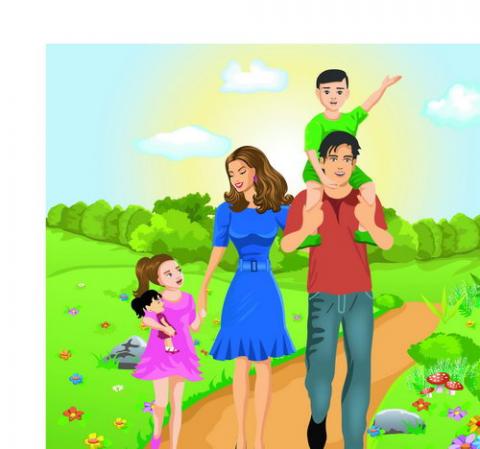 Пояснительная запискаНа современном этапе развития общества существует явный дефицит психолого-педагогических знаний, недостаточно развита психологическая культура населения, предполагающая интерес к другому человеку, уважение особенностей его личности, умение и желание разобраться в своих собственных отношениях, переживаниях, поступках, что особенно ярко проявляется в условиях многоканальной социализации личности ребенка.Формирование личности начинается в семье, первому опыту общения ребенок учится у своих родителей, или у взрослых их замещающих. Этот опыт формирует определенные модели взаимодействия, закрепляется и становится частью личности ребенка. Дети, из социально неблагополучных семей, растущие в эмоциональной депривации, имеют большие трудности в формировании системы отношений, которая формируется в процессе индивидуального развития под воздействием различных факторов, важнейшим из которых являются взаимоотношения в семье. Существует прямая зависимость влияния семейного фактора на особенности развития ребенка. Поэтому, только при наличии единого стиля требовании семьи и школы можно рассчитывать на успех. Исследования показывают, что современные родители, воспитывая детей, всё больше нуждаются в помощи специалистов.Консультации нужны не только родителям «трудных» детей, но и благополучным семьям. В настоящее время всё чаще встречаются дети эмоционально неустойчивые, с разными вариантами личностной акцентуацией: агрессивностью, лживостью, повышенной ранимостью, избыточной эмоциональной чувствительностью, застенчивостью и т.д.Работая с психологическими проблемами детей, мы пришли к выводу, что основная задача это – психологическое просвещение родителей.Опыт работы, полученный в школе – интернате, с родителями детей, имеющих ограниченные возможности здоровья, показал, что эти родители часто имеют низкую мотивацию на тесный контакт со школой идут неохотно, при этом среди них многие закончили такую же школу, они зачастую не в состоянии обеспечить благоприятные психологические условия, которые способствовали бы эффективной социализации ребёнка, что в свою очередь, приводит к обострению разного рода проблем. Многие проблемы, возникающие в процессе воспитания, часто становятся следствием отсутствия у родителей психолого-педагогической грамотности, недостаточной осознанности, а порой и стихийности воспитательных воздействий. В связи с этим, одной из основных задач в организации работы с родителями выступает повышение их психолого-педагогической компетентности, под которой понимается совокупность таких личностных и коммуникативных свойств, которая позволяла бы достигать максимально качественных результатов в воспитании и развитии ребёнка.Коррекция личности ребенка, с ограниченными возможностями здоровья, посредством активного привлечения его родителей к процессу воспитания делает работу психолога значительно эффективнее.Для повышения мотивации на первом этапе необходимо провести «агитацию» в хорошем понимании этого слова.Цель программы:психологическая поддержка, повышение уровня психолого-педагогической компетентности родителей в сфере возрастной психологии и педагогике;Задачи программы:ознакомить родителей учащихся с основными положениями, подходами, способами поддержки ребёнка;информировать о психологических особенностях детей разного возраста;на основе понимания закономерностей процесса формирования и развития личностных качеств ребенка, содействовать освоению родителей навыками анализа детских поступков, понимания их мотивации;содействовать формированию у родителей представлений об этапах развития личности ребенка, помочь родителям научиться понимать внутренние законы этого развития, применять полученные знания в процессе воспитания детей в семье, отличать подлинно значимые в воспитании явления от проходящих и незначительных;предложить практические рекомендации родителям по вопросам профилактики школьной дезадаптации, о том, как формировать адекватную самооценку ребёнка, помочь своему ребёнку справляться с трудностями.Чтобы занятия курсов проходили эффективно, необходимо создавать и соблюдать следующие организационно-содержательные условия:включать в организацию работы курсов команду специалистов, состоящую из представителей администрации, социального педагога, педагога-психолога, членов родительского комитета;выбирать для обсуждения на занятиях актуальные проблемы семейного воспитания детей с учетом интересов, потребностей и запросов родителей;строить каждое занятие таким образом, чтобы теоретические знания могли быть апробированы родителями на практике;использовать активные формы проведения занятий (практикумы, тренинги, дискуссии и т.д.), обеспечивающие вовлечение родителей во взаимодействие;приглашать для проведения теоретической части занятий ключевую фигуру (опытного специалиста или авторитетную личность);создавать на занятиях благоприятную атмосферу, комфортную для неформального общения участников;проводить рефлексию по итогам занятий.Образованию родителей свойственна определенная очередность, постепенность освоения знаний, этапность, что определяет и специфику форм работы родительского университета, и особенности контингента слушателей и формы проводимых занятий.Первый этап – начальное родительское образование (группа родителей учащихся 1-х – 4-х классов).Главная цель на этом этапе родительского образования – заложить навыки совместной учебной деятельности родителей и детей в начальной школе, познакомить родителей с методами, приёмами и формами адаптации младших школьников к условиям школы, дать представление об особенностях физического и психологического развития детей 6-ти -10-ти лет, о методах сохранения психического здоровья детей.Второй этап – основное родительское образование (группа родителей 5-х - 9-х классов).Главной целью образования родителей учащихся основной школы будет стремление специалистов сформировать у родителей представление о возрастных особенностях личности подростка; дать представление об основных этапах развития личности учащегося 5-9 классов, о месте семейного воспитания на данном этапе развития ребенка; на основе психолого-педагогических знаний раскрыть перед родителями основные законы развития личности подростка как объекта и субъекта воспитания в семье и школе и отличия подросткового возраста от младшего школьного; познакомить родителей с основными понятиями, позволяющими проникнуть в глубину процесса воспитания подростка, вооружить их элементарным инструментарием для осуществления мудрого воспитания подростков.Третий этап – среднее общее родительское образование (группа родителей учащихся – 10-х – 11-х классов).Главной целью родительского всеобуча на этом этапе является изучение психолого-педагогических особенностей личности старшеклассника, освоение методов и приемов воспитания в семье и школе, позволяющих ориентировать старшеклассников на профессиональное самоопределение, осознанный профессиональный выбор, подготовить их к гармоничным семейным отношениям и браку.Ожидаемые результатыЗанятия, предлагаемые программой, помогут решению ряда воспитательных и социальных проблем, как в масштабе семьи, образовательной организации, так и в масштабе окружающего социума. Прежде всего, это касается повышения родительской компетентности в вопросах семейного воспитания, укрепления партнерских отношений между родителями, педагогами и общественностью в воспитании детей. Реализация программы также будет способствовать преодолению таких негативных явлений в жизни ребенка как одиночество, непонимание и неприятие со стороны взрослых, компьютерная зависимость и непослушание родителям, безнравственные формы поведения и попытки суицида.Тематическое планирование по обучению родителей основам педагогики и психологии    в 2019/2020учебном году№Тема Дата Ответственный 1 класс1 класс1 класс1 класс1Что нужно знать родителям, если их ребенок пошел в первый класс.сентябрьКлассный руководитель2«Доброе начало , или  как помочь первокласснику адаптироваться к школе»сентябрьПедагог-психолог3Формирование личности в младшем школьном возрасте.февральсоциальный педагог4Влияние здорового образа жизни на развитие и воспитание первоклассника.май Классный руководитель,Зам.директра по ВР2 класс2 класс2 класс2 класс1Общение родителей с детьми младшего школьного возраста.сентябрьЗам.директра по ВР, Классный руководитель2Воспитание коллективизма в начальной школе.ноябрьсоциальный педагог3 «Как помочь детям стать внимательнее» «Эти трудные домашние задания» октябрьдекабрьПедагог-психолог4Десять ошибок в семейном воспитании, которые все когда-нибудь совершали.майКлассный руководитель3 класс3 класс3 класс3 класс1Семейный досуг.сентябрьсоциальный педагог2«Возрастные особенности третьеклассников» «О стилях семейного воспитания» «Возрастные особенности третьеклассников»декабрьПедагог-психолог3Методы семейного воспитания.Наказание и поощрение в семье:за и против.февральКлассный руководитель4Роль семьи в воспитании здорового поколения.майЗам.директра по ВР, Классный руководитель4 класс4 класс4 класс4 классмай1«Агрессия детей: ее причины и предупреждение»«Очередной этап взросления. Сложности перехода в среднее звено»ноябрьмартПедагог-психолог2Развитие у детей самостоятельности, важной для дальнейшего обучения.ноябрьКлассный руководитель3Ребенок среди сверстников.февральЗам.директра по ВР, Классный руководитель4Организация свободного времени у детей младшего школьного возраста.майсоциальный педагог5 класс5 класс5 класс5 класс1Социализация ребенка в семье.	сентябрьКлассный руководитель2Здоровый ребенок – здоровое общество.ноябрьЗам.директра по ВР3Мотив как регулятор поведенияфевральсоциальный педагог4«Стили семейного воспитания и их влияние на развитие личности ребенка»мартПедагог-психолог6 класс6 класс6 класс6 класс1Самооценка школьника-подростка.сентябрьЗам.директра по ВР, Классный руководитель2Детское общественное объединение.ноябрьсоциальный педагог3 «Типы неправильного семейного воспитания,  его влияние на развитие личности ребенка»«Взаимоотношения подростков со сверстниками»февральПедагог-психолог4Воспитание характера школьника.майКлассный руководитель7 класс7 класс7 класс7 класс1Ориентация подростка на социально значимые ценности.сентябрьПедагог-организатор2Возрастные физиологические и психологические особенности подростков»декабрьПедагог-психолог3Межличностное общение подростков.февральКлассный руководитель4Проблемное поведение подростка.майЗам.директра по ВР, Классный руководитель8 класс8 класс8 класс8 класс1Проблема вредных привычек у детей и подростковдекабрьПедагог-психолог2. Культура общения подростканоябрьКлассный руководитель3Детско-родительские отношения.февральЗам.директра по ВР, Классный руководитель4Содружество школы и семьи.майсоциальный педагог9 класс9 класс9 класс9 класс1Патриотическое воспитание школьников. Выбор  профессии.сентябрьКлассный руководитель2Мотив как регулятор поведения.ноябрьЗам.директра по ВР, Классный руководитель3Ориентация школьников на ценности семьи.февральсоциальный педагог4«Психологический комфорт в семье во время экзаменов»мартПедагог-психолог10 класс10 класс10 класс10 класс1Профессиональное самоопределение  старшеклассников.сентябрьЗам.директра по ВР, Классный руководитель2Ценностные ориентиры современных  старшеклассников.ноябрьсоциальный педагог3Особенности юношеского возраста. Помощь семьи в профессиональном самоопределении старшеклассниковРодительский дом как фундамент счастья будущей жизни детейфевральмартПедагог-психолог4Роль семьи на этапе самоопределения старшего школьника.майКлассный руководитель11 класс11 класс11 класс11 класс1Воспитание семьянина: сущность и основные направления.сентябрьсоциальный педагог2«На пороге взрослой жизни» «Прислушайся, родитель! Советы всем, кто переживает за выпускника» мартПедагог-психолог3Как ребенку пережить безответную любовь.февральКлассный руководитель4Воспитание  в семье  уважения к Закону, воспитание гражданственности и патриотизма.майЗам.директра по ВР, Классный руководитель